Hướng dẫn chuyển tiền từ tài khoản Sub sang tài khoản main:Lưu ý: Chỉ thực hiện qua trang Web: www.online.shs.com.vn.Vào màn hình Chuyển khoản nội bộ: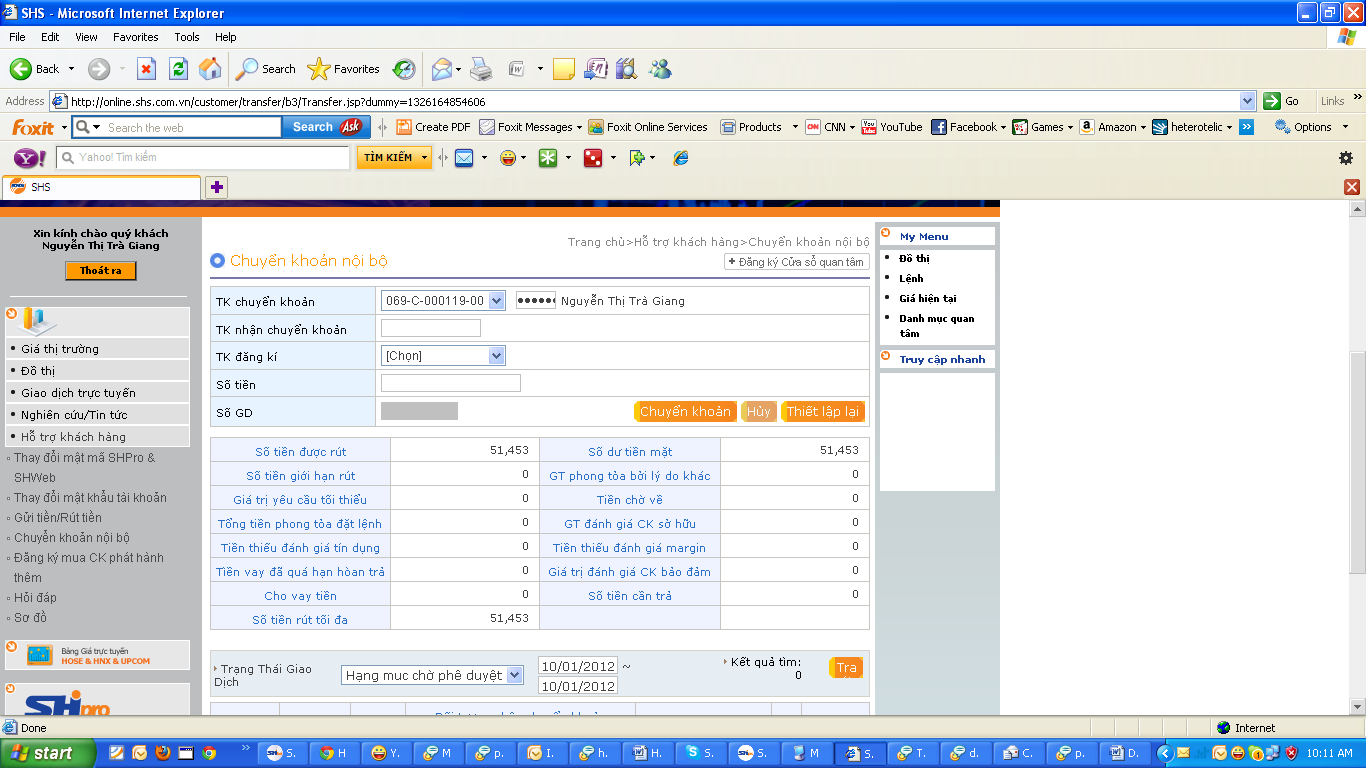 Thao tác thực hiện trên Web:Chọn tài khoản chuyển khoản:Trong TK chuyển khoản: chọn tài khoản 069-C-000119-01.Nhập thông tin vào tài khoản nhận chuyển khoản: 069c000119Nhập số tiền cần chuyển: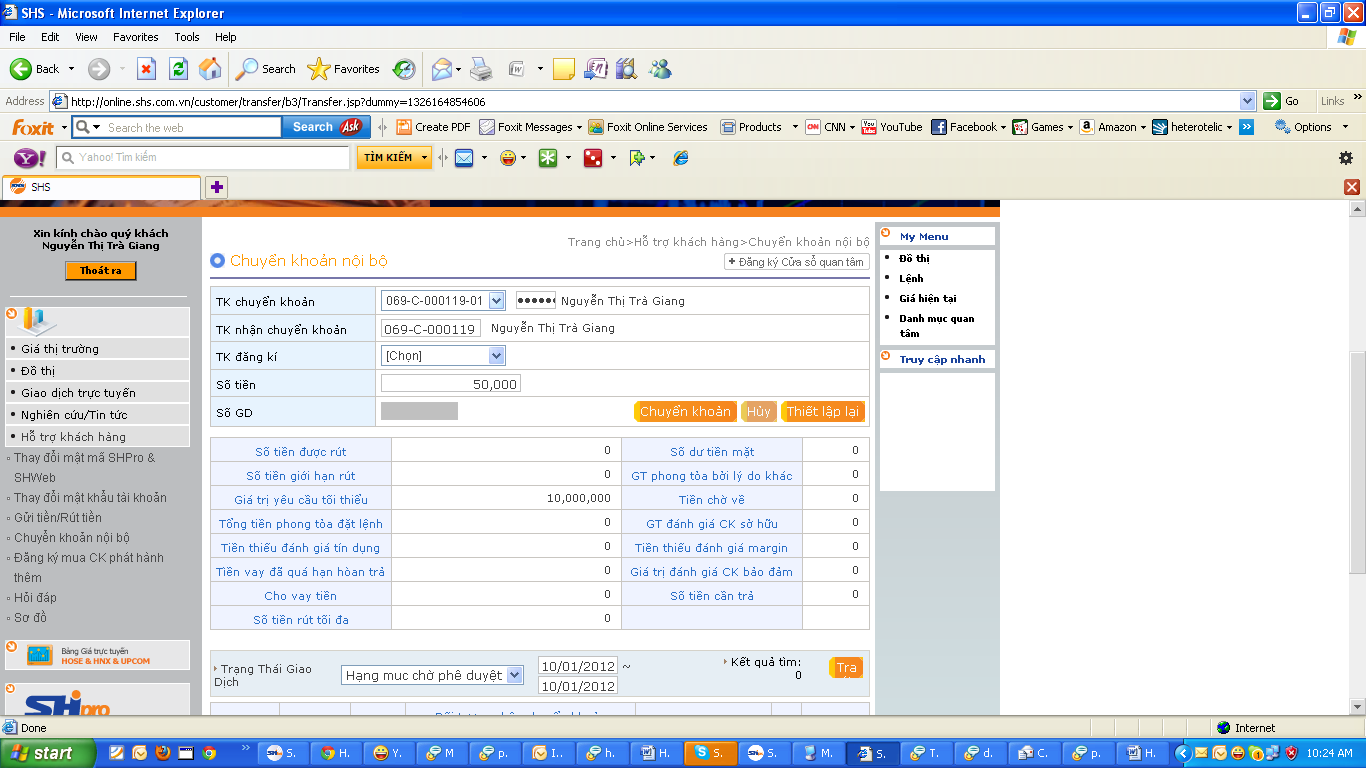 Ấn Chuyển khoảnKế toán sẽ thực hiện chuyển tiền giúp khách hàng.Chú ý:Không thể thực hiện trên SHProKhông thể chuyển từ main sang tài khoản Sub.Đây là cách tạm thời trong lúc chờ TY tạo màn hình chuyển tiền và chứng khoán.